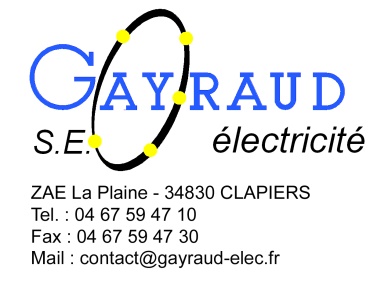 04 SCHEMAS4.2-Schema du tableau divisionnaire R+2